9	النظر في تقرير مدير مكتب الاتصالات الراديوية وإقراره، وفقاً للمادة 7 من اتفاقية الاتحاد؛1.9	بشأن أنشطة قطاع الاتصالات الراديوية بالاتحاد منذ المؤتمر العالمي للاتصالات الراديوية لعام 2019:(1.9-ج)	دراسة استعمال أنظمة الاتصالات المتنقلة الدولية من أجل النطاق العريض اللاسلكي الثابت في نطاقات التردد الموزعة على أساس أولي للخدمات الثابتة، وفقاً للقرار 175 (WRC-19)؛القرار 175 (WRC-19) - استعمال أنظمة الاتصالات المتنقلة الدولية للنطاق العريض اللاسلكي الثابت في نطاقات التردد الموزعة على أساس أولي للخدمة الثابتةSUP	AFCP/87A24A3/1#2213القرار 175 (WRC-19)استعمال أنظمة الاتصالات المتنقلة الدولية للنطاق العريض اللاسلكي الثابت
في نطاقات التردد الموزعة على أساس أولي للخدمة الثابتةالأسباب:	يؤيد الاتحاد الإفريقي للاتصالات النهج 2، البديل 2، ومن حيث المبدأ، عدم وضع أي توصية (توصيات) جديدة وتقرير جديد (تقارير جديدة) وكتيب جديد لقطاع الاتصالات الراديوية، إلا إذا كان تعديل التوصية (التوصيات) الحالية و/أو التقرير الحالي (التقارير الحالية) و/أو الكتيب الحالي لقطاع الاتصالات الراديوية لا يتناول هذه المسألة (النهج 2). النهج 2المضي في مراجعة التوصية (التوصيات) والتقرير (التقارير) والكتيب من خلال تقديم مساهمات إلى الاجتماعات اللاحقة لقطاع الاتصالات الراديوية. وينبغي أن تتضمن حججاً تبين بأن التوصية (التوصيات) الحالية والتقرير الحالي (التقارير الحالية)، والكتيب الحالي، تغطي جزئياً أو بقدر كاف أهداف البند 1.9 من جدول أعمال المؤتمر WRC-23، الموضوع ج) المشار إليه في القرار 175 (WRC-19). وعند تلقي المساهمات المذكورة أعلاه، ستمضي فرقتا العمل 5A و5C قدماً تبعاً لذلك. وفي حالة استمرار عدم إيفاء هذه المراجعة بمتطلبات هذا الموضوع، يمكن وضع توصية (توصيات) جديدة و/أو تقرير (تقارير) جديدة و/أو كتيب جديد داخل قطاع الاتصالات الراديوية.وهناك عدد من منشورات قطاع الاتصالات الراديوية تغطي مجموعة متنوعة من التكنولوجيات والسطوح البينية التي قد تكون ذات صلة أيضاً باستعمال تكنولوجيات الاتصالات المتنقلة الدولية (IMT) في التطبيقات اللاسلكية الثابتة بما فيها الوصلات الوسيطة والشبكة الأساسية والنقل وغير ذلك، والتي تحتاج إلى النظر فيها.ويرد موجز لتوصيات وتقارير قطاع الاتصالات الراديوية المنشورة بشأن مختلف أنواع النفاذ اللاسلكي الثابت والكتيب بشأن "النفاذ اللاسلكي الثابت" في "دليل استعمال نصوص قطاع الاتصالات الراديوية المتعلقة بالخدمة المتنقلة البرية، بما في ذلك النفاذ اللاسلكي في الخدمة الثابتة" المتاح في الصفحتين الإلكترونيتين لفرقة العمل 5A وفرقة العمل 5C، ويمكن اعتباره ذا صلة بالبند 1.9 من جدول أعمال المؤتمر WRC-23، الموضوع ج). وهذه القائمة غير حصرية لأن قائمة المنشورات هذه تتناول بعض التطبيقات اللاسلكية الثابتة (الوصلات الوسيطة والشبكة الأساسية والنقل وغير ذلك) ولكنها لا تتطرق إلى جميع أنواعها.وكنقطة انطلاق، وردت مقترحات لمراجعة وتحديث التوصيتين ITU-R F.1401-1 وITU-R F.1763-1، بحيث تعبِّر أكثر عن الحالة الراهنة للتكنولوجيا بما في ذلك تكنولوجيا الاتصالات المتنقلة الدولية من أجل النفاذ اللاسلكي الثابت عريض النطاق. ووردت مقترحات أيضاً لمراجعة التوصيات/التقارير الأخرى ذات الصلة في السلسلة F بشأن التطبيقات اللاسلكية الثابتة (النفاذ والوصلات الوسيطة). ووردت مقترحات أخرى بشأن تقارير وتوصيات جديدة لقطاع الاتصالات الراديوية (انظر أيضاً الملحق 18 بالوثيقة 5A/221) فيما يتعلق بالقدرات الجديدة لأنظمة وتكنولوجيات الاتصالات المتنقلة الدولية لدعم تطبيقات متنوعة للنطاق العريض اللاسلكي الثابت في الخدمة الثابتة، بما في ذلك قدرات النفاذ والوصلات الوسيطة. وستحتاج جميع المقترحات إلى النظر فيها.ووفقاً لذلك، يمكن وضع مسألة جديدة لقطاع الاتصالات الراديوية، إذا لزم الأمر، لدفع عجلة العمل على التقارير والتوصيات والكتيبات القائمة أو الجديدة. وكان هناك مقترح أيضاً يدعو إلى النظر في تمديد موعد إنجاز دراسة المسألة ITU-R 215-4/5، لأنه محدد حالياً لعام 2019.ودار نقاش بشأن استعمال مصطلحي "تكنولوجيا الاتصالات المتنقلة الدولية" و"أنظمة الاتصالات المتنقلة الدولية". وأُوضح أن هذا الموضوع يتعلق بالتطبيقات اللاسلكية الثابتة التي تستعمل تكنولوجيات الاتصالات المتنقلة الدولية في نطاقات التردد الموزَّعة للخدمة الثابتة على أساس أولي.الخيار أن لا حاجة إلى مشروع قرار جديد أو مراجع بشأن هذا الأمر في مشروع نص تقرير الاجتماع التحضيري للمؤتمر (انظر المرفق 2) لأن ذلك يقع ذلك خارج مجال تطبيق فقرة "يقرر" من القرار 175 (WRC-19) وبالتالي لا يمتثل للقرار ITU-R 2-8، الملحق 1 (أساليب العمل)، الفقرة 8.2.A1. لذلك، ؤيد عدم إدخال أي تعديل على لوائح الراديو في إطار الموضوع ج) من البند 1.9 من جدول أعمال، باستثناء إلغاء القرار 175 (WRC-19).وفيما يتعلق بمحضر المؤتمر WRC-19 المشار إليه أعلاه في الخيار 1، فهو يشير إلى اتفاق بشأن إدراج النص الذي اقترحه مندوب إحدى الإدارات في محضر المؤتمر. ولا يمكن افتراض ذلك قراراً رسمياً للمؤتمر بإدراج بند في جدول أعمال المؤتمر WRC-27. ولو كان الأمر يتعلق بقرار رسمي للمؤتمر، لكان المؤتمر WRC-19 اتخذ عندئذ قراراً رسمياً بإدراج بند مؤقت في جدول أعمال المؤتمر WRC-27 مثلاً. وعلاوةً على ذلك فإن المؤتمرات ذات سيادة ولا يمكن اعتبار هذا النص في المحضر على أنه صادر عن مؤتمر يلزم المؤتمرات المقبلة باتخاذ إجراء معين في هذه الحالة.ــــــــــــــــــــــــــــــــــــــــــــــــــــــــــــــــــــــــــــــــــــــــــــــــ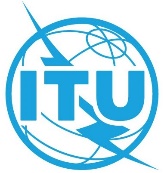 المؤتمر العالمي للاتصالات الراديوية (WRC-23)دبي، 20 نوفمبر – 15 ديسمبر 2023المؤتمر العالمي للاتصالات الراديوية (WRC-23)دبي، 20 نوفمبر – 15 ديسمبر 2023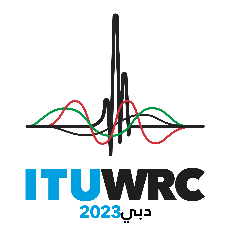 الجلسة العامةالجلسة العامةالإضافة3
للوثيقة 87(Add.24)-Aالإضافة3
للوثيقة 87(Add.24)-A23 أكتوبر 202323 أكتوبر 2023الأصل: بالإنكليزيةالأصل: بالإنكليزيةمقترحـات إفريقيـة مشتركـةمقترحـات إفريقيـة مشتركـةمقترحـات إفريقيـة مشتركـةمقترحـات إفريقيـة مشتركـةمقترحات بشأن أعمال المؤتمر مقترحات بشأن أعمال المؤتمر مقترحات بشأن أعمال المؤتمر مقترحات بشأن أعمال المؤتمر ‎‎‎‎‎‎‎‎‎‎‎‎ بند جدول الأعمال 1.9 (1.9-c)‎‎‎‎‎‎‎‎‎‎‎‎ بند جدول الأعمال 1.9 (1.9-c)‎‎‎‎‎‎‎‎‎‎‎‎ بند جدول الأعمال 1.9 (1.9-c)‎‎‎‎‎‎‎‎‎‎‎‎ بند جدول الأعمال 1.9 (1.9-c)